 ΠΡΩΤΟΚΟΛΛΟΠΑΙΔΑΓΩΓΙΚΑ ΤΗΣ ΛΑΟΓΡΑΦΙΑΣΠΡΑΚΤΙΚΕΣ Γ’ ΦΑΣΗΣ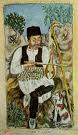 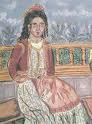 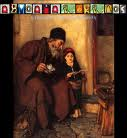 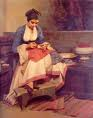 ΟΝΟΜΑ: ΠΑΡΑΣΚΕΥΗΕΠΙΘΕΤΟ: ΝΙΑΒΗΑ/Μ: 411/2006078ΔΙΔΑΣΚΩΝ: ΚΑΤΣΑΔΩΡΟΣ ΓΕΩΡΓΙΟΣΡΟΔΟΣ 2010 –ΕΙΣΑΓΩΓΗΣτα πλαίσια των πρακτικών μου ασκήσεων Γ΄ Φάσης, πραγματοποίησα τις διδασκαλίες μου στο 1ο Δημοτικό σχολείο Ρόδου. Όσον αφορά το μάθημα της Λαογραφίας η διδασκαλία μου έγινε τη Δευτέρα 26/04/2010 στο ολοήμερο τμήμα του σχολείου. Οι μαθητές, οι δάσκαλοι και γενικότερα το περιβάλλον μου ήταν οικείο, καθώς είχα πραγματοποιήσει όλες τις φάσεις των πρακτικών μου ασκήσεων σε αυτό. Το γεγονός αυτό θεωρώ ότι με βοήθησε πολύ στη διεξαγωγή των διδασκαλιών μου, καθώς είχα καλύτερη επικοινωνία με τους μαθητές και δεν έχασα χρόνο και προσπάθεια να προσαρμοστώ στο κλίμα του συγκεκριμένου σχολείου.Η διδακτική μου προσέγγιση όσον αφορά το αντικείμενο της Λαογραφίας έγινε διαθεματικά και συνδυαστικά με το μάθημα ‘’Παιδαγωγική των Μέσων’’ του κ.Σοφου. Συνδυάσαμε δηλαδή διάφορες γνώσεις για την λαογραφία με τη χρήση των Η/Υ .Το πρόγραμμα του ολοήμερου σχολείου διαρκεί 4 ώρες. Στα πλαίσια λοιπόν αυτών των ωρών ασχοληθήκαμε , καθώς πλησίαζε και η ημέρα αυτή, με την Πρωτομαγιά, και τα πρωτομαγιάτικα ήθη και έθιμα διαφόρων περιοχών. Η διδασκαλία μου διακρίνεται σε τρεις φάσεις.ΣΤΟΧΟΙ ΜΑΘΗΜΑΤΟΣΝα μάθουν οι μαθητές τι εννοούμε όταν λέμε ήθη και έθιμαΝα καταλάβουν οι μαθητές τι είναι η Λαογραφία και ποιο είναι το αντικείμενό της.Να καταλάβουν οι μαθητές ότι μπορούν να συνδυάσουν τη Λαογραφία σαν επιστήμη και με άλλους τομείς της επιστήμης, όπως είναι η χρήση ηλεκτρονικού υπολογιστή. ΜΕΣΑ ΔΙΔΑΣΚΑΛΙΑΣΤα μέσα τα οποία χρησιμοποίησα στη διδασκαλία μου ήταν, κάποια φυλλάδια με διάφορα ήθη και έθιμα από διάφορες περιοχές, ηλεκτρονικός υπολογιστής, εκτυπωτής.Πρώτη ΦάσηΣτη φάση αυτή προσπάθησα με αφορμή την ημέρα της Πρωτομαγιάς να εισάγω τα παιδιά στο αντικείμενο της Λαογραφίας. Η πρώτη διδακτική ώρα ξεκίνησε συζητώντας τα σχέδια του καθενός για την ημέρα της Πρωτομαγιάς. Μέσα από την συζήτηση αυτή διαπιστώσαμε ότι τα σχέδια των παιδιών συμπίπτουν, καθώς όλα αναφέρθηκαν σε μια εκδρομή στη φύση και στο πρωτομαγιάτικο στεφάνι, και καταλήξαμε στο συμπέρασμα πως το πρωτομαγιάτικο στεφάνι είναι κάτι που χαρακτηρίζει την ημέρα αυτή. Με τον τρόπο αυτό τα παιδιά κατάλαβαν τι εννοούμε όταν λέμε ήθη και έθιμα. Στην πορεία ζήτησα από τους μαθητές να μου αναφέρουν και άλλα έθιμα που γνωρίζουν γύρω από την ημέρα αυτή και μέσα από αυτή τη μικρή προφορική έκθεση προσπάθησα να εισάγω τους μαθητές στο αντικείμενο της Λαογραφίας και να τους βοηθήσω να καταλάβουν πως η Λαογραφία είναι μια επιστήμη που μελετάει και ασχολείται με τα πιο απλά και καθημερινά πράγματα, που συναντάμε καθημερινά στη ζωή μας, τα οποία όμως συνθέτουν την πολιτιστική μας κληρονομιά και ταυτότητα.Δεύτερη ΦάσηΣτη φάση αυτή θα επεξεργαστούμε τις πληροφορίες που συγκεντρώσαμε μέχρι στιγμής. Για τον λόγο αυτό θα ζητήσω από τα παιδιά να μου εξηγήσουν με απλά λόγια και από όσα καταλάβανε τι μελετάει η λαογραφία και τι εννοούμε όταν λέμε ήθη και έθιμα.Στην πορεία θα μοιράσω στους μαθητές κάποια φυλλάδια με έθιμα της Πρωτομαγιάς από διάφορες περιοχές, θα τα διαβάσουμε και θα εντοπίσουμε ομοιότητες και διαφορές σε σχέση με τα έθιμα της Ρόδου.Έπειτα θα δώσω στους μαθητές  πιο ενεργητικό ρόλο. Με τη βοήθεια των ηλεκτρονικών υπολογιστών θα ζητήσω από τους μαθητές των τριών μεγάλων τάξεων ( Δ, Ε και ΣΤ ) να μου γράψουν μία έκθεση σχετικά με τις εμπειρίες τους από την ημέρα τις Πρωτομαγιάς και να τις συνδέσουν με τις νέες γνώσεις που έλαβαν και από τους μαθητές των τριών μικρότερων τάξεων (Α, Β και Γ ) να ζωγραφίσουν ένα πρωτομαγιάτικο στεφάνι. Φυσικά ο δικός μου ρόλος στην όλη διαδικασία ήταν καθαρά εποπτικός και συμβουλευτικός.Τρίτη ΦάσηΣτη φάση αυτή, οι μαθητές έχουν τελειώσει με τις εργασίες τους. Με την βοήθεια του εκτυπωτή, εκτυπώνουμε την κάθε εργασία, και στην συνέχεια ο κάθε μαθητής παρουσιάζει την εργασία του στην τάξη. Πρόκειται για την φάση της αξιολόγησης, με τη μόνη διαφορά ότι τον ρόλο του αξιολογητή δεν τον έχω εγώ αλλά το σύνολο της τάξης.Κάθε φορά που τελείωνε κάποιος με την παρουσίαση τις εργασίας του, ζητούσα από τους μαθητές να εκφράσουν την γνώμη τους και η αντίδραση ήταν σχεδόν πάντα η ίδια : το χειροκρότημα.ΣΧΟΛΙΑΣΜΟΣΗ διεξαγωγή της διδασκαλίας μου έγινε χωρίς ιδιαίτερα προβλήματα, πέρα από μερικά φαινόμενα ζωηράδας που υπάρχουν σε κάθε τάξη. Μεγάλο ρόλο σε αυτό θεωρώ ότι έπαιξε το γεγονός πως το θέμα με το οποίο ασχοληθήκαμε ήταν ευχάριστο και ενδιαφέρον. Παρόλο που ήταν η πρώτη φορά που η διδασκαλία μου είχε σαν θέμα τη Λαογραφία, θεωρώ ότι είναι ένα αντικείμενο που καλώς εντάσσεται στα πλαίσια των πρακτικών ασκήσεων και έχει αρκετό ενδιαφέρον.ΠΑΡΑΡΤΗΜΑΠλήθος τα έθιμα του τόπου μας για τον εορτασμό της μέρας τούτης που συμβόλιζε πάντοτε την τελική νίκη του καλοκαιριού και της ζωής κατά του χειμώνα και του θανάτου.. Της μέρας τούτης, που δεν ξεχνάμε πως εκτός από γιορτή της άνοιξης, είναι αφιερωμένη και στον εργατικό αγώνα για την κοινωνική δικαιοσύνη. Η Πρωτομαγιά, λοιπόν, η Εργατική και η Ανοιξιάτικη, πάντα όμως για ένα πιο φωτεινό Αύριο, πάντα δυναμική κι ελπιδοφόρα...Πέρα από τον παραδοσιακό στολισμό της θύρας του σπιτιού με το ολάνθιστο στεφάνι, τα τραγούδια, οι αναπαραστάσεις, οι προλήψεις, οι γιορτινές συνήθειες κι οι συμβολισμοί ανθούσαν και παράλλαζαν από περιοχή σε περιοχή της Ελλάδας για τη μέρα της Πρωτομαγιάς.Όπως καταγράφει ο λαογράφος μας Γ.Α.Μέγας ("Ελληνικές γιορτές και έθιμα της λαϊκής λατρείας"), "...στην ηρωική Πάργα, από το πρωί της Πρωτομαγιάς τα παιδιά εγύριζαν τα σπίτια και τραγουδούσαν το τραγούδι του Μαϊου, στεφανωμένα με λουλούδια και κρατώντας στα χέρια τους μεγάλους κλώνους πορτοκαλιάς ή νεραντζιάς, γεμάτους άνθη.. [...]... Στην Κέρκυρα περιφέρουν κορμό τρυφερού κυπαρισσιού, ίσιου και φουντωτού' τον έχουν σκεπασμένο με κίτρινες μαργαρίτες και άλλα άνθη, του κρεμούνε κι ένα στεφάνι' από τα χλωρά κλαδιά του δένουνε μεταξωτά μαντίλια, ζουνάρια και κορδέλες' από το στεφάνι τέλος κρεμάνε φρούτα και χορταρικά πρώιμα..[...]..Αλλού, όπως στον άγιο Λαυρέντιο του Βόλου, ο Μάης ενσαρκώνεται στο Μαγιόπουλο, ένα παιδί στολισμένο με λουλούδια' χορός από προσωπιδοφόρους το συνοδεύουν τραγουδώντας τα Μαγιάπριλα τραγούδια τους στους δρόμους του χωριού, ενώ χορεύει το Μαγιόπουλο. Στη Ναύπακτο το Μαγιόπουλο το συντροφεύουν γέροι φουστανελάδες βαστώντας στο ένα χέρι κουδούνια στολισμένα με ανθισμένη ιτιά...[...] Το έθιμο το βρίσκουμε και στο Ξηροχώρι Ευβοίας, συνδιασμένο με την παράκληση για βροχή. Εκεί ένας χωρικός, ντυμένος σ'όλο του το σώμα με λουλούδια και κλαδιά ελιάς, καρυδιάς και άλλων δέντρων, λέγεται Πιπεριά...[...]Στην Πορταριά (πριν από 80 περίπου χρόνια) την Πρωτομαγιά μεταμφιέζοντο πέντε πρόσωπα: το κορίτσι, ο γιανίτσαρος, όλο άρματα κι ασήμι, ο γιατρός με το ψηλό φράγκικο καπέλο και δυο άλλα πρόσωπα. Πήγαιναν εν πομπή ανά το χωρίον και στην πλατεία άρχιζε η παράστασις. Ο γιανίτσαρος εδοκίμαζε να κλέψει το κορίτσι' το κορίτσι απ'την τρομάρα του πέφτει λιγωμένο. Ακολουθούν μοιρολόγια και κοπετοί. Ο γιατρός ανασταίνει την κοπέλα. Ακολουθούν χοροί, τραγούδια και χαρές...[...] Η παράσταση αυτή, δηλαδή η έκθεση του νεκρού και η ανάστασή του, συνηθίζεται ακόμη, με ολότελα αρχαιότερη μορφή, στο Ζαγόρι της Ηπείρου. ...[...]"Ένα αντίστοιχο έθιμο, τους Μάηδες του Πηλίου (βλ. Οι "Μάηδες" που χάθηκαν...) , ιστορεί κι ο Κώστας Λιάπης στο βιβλίο του "Ώρες του Πηλίου".   Όπως σημειώνει ακόμα ο Γ.Α.Μέγας, "Την ομορφιά και τη δροσιά από τη φύση θέλουν να φέρουν έπειτα και στο σπίτι τους, κόβοντας λουλούδια του αγρού και πλέκοντας στεφάνι πολύχρωμο, που το κρεμούν στην πόρτα του σπιτιού. Αλλ'αν το λουλούδι είναι για τον κάτοικο της πόλης σύμβολο της άνοιξης και της χαράς, για τον αγρότη το άκαρπο λουλούδι δε σημαίνει αυτό που θέλει και ζητά: να εξασφαλίσει από τη μητέρα γη τη θαλερή βλάστηση, την πλούσια καρποφορία. Γι'αυτό το "Μάη" τους ο αγρότης κι η αγρότισσα δεν κάνουν με λουλούδια, αλλά με λογής λογής πρασινάδες και καρπούς, χωρίς να παραλείπουν το σκόρδο για τη βασκανία και το αγκάθι για τον εχθρό. Π.χ. στο Ρεϊσδερε της Σμύρνης οι αγρόται επήγαιναν την παραμονή της Πρωτομαγιάς στην εξοχή κι έκοβαν από όλα τα πράγματα πού'χουν καρπό: σιτάρι, κριθάρι, συκιά με τα σύκα, σκόρδο, κρομμύδι, αμυγδαλιά με τ'αμύγδαλα, ροδιά με το ρόδι και τα κρεμούσαν στην πόρτα απάνω. Αυτός ήταν ο Μάης και τον είχαν κρεμασμένο ως τ'Αϊ Γιαννού του Θεριστή. Τότε τον έβγαζαν και τον έριχναν στη φουρνάρα."Γράφει η Μαρία Μιχαήλ-Δέδε ("Γιορτές-έθιμα και τα τραγούδια τους"), για το Τρίκερι της Θεσσαλίας: Την ημέρα της Πρωτομαγιάς, η Τρικεριώτισσα γυναίκα του βαρκάρη, θα φτιάξει μια ανθοδέσμη και θα την προσφέρει στον άντρα της. Αυτός με τη σειρά του, θα την προσφέρει στη βάρκα του που τον περιμένει στο γιαλό. Μα η σημασία του λουλουδιού, δε δηλώνεται μόνο έτσι. Οι κοπέλλες έχουν τη σειρά τους το απόγευμα. Φοράνε τα καλά τους που τα ταυτίζουν σε ένα θαυμάσιο ψυχολογικό κρίκο με την όμορφη και πλούσια τοπική τους φορεσιά. Θα μαζέψουνε λουλούδια στις πλαγιές και τα πλατώματα των αγρών κι ύστερα κρατώντας λουλούδια θα κατέβουν στην πλατεία του χωριού τους να χορέψουν. Η πρώτη του χορού δε θ'αποχωριστεί την ανθοδέσμη της και θα δηλώνει έτσι ολόκληρος ο χορός την πραγματική του έννοια. Τον θαυμασμό, την αγάπη, την τιμή στο Μάη.[...]"Παρακάτω ένα απόσπασμα του Γεώργιου Βιζυηνού από το διήγημά του "Πρωτομαγιά" μας ταξιδεύει μοναδικά σε κείνα τα χρόνια, που ο απλός λαός μας βίωνε μοναδικά την ιδιαιτερότητα κάθε μέρας, κάθε γιορτής, κάθε εποχής..:"[...]-`Ακουσες τι σε είπα Μόσκο; 
-`Ακουσα , με συμπάθιο, είπε ο Μόσκος, μα δεν κατάλαβα . 
-Αύριο πρέπει να είμαι στην Πόλη, είπα εγώ πιο διακριτικά. 
-Ω , Θεός και Παναγία! είπε ο Μόσκος και έκανε το σταυρό του πολλές φορές. Αύριο είναι επίσημη ημέρα, με συμπάθιο, και οι φρόνιμοι άνθρωποι δεν ταξιδεύουν. 
-Μα μήπως σ΄ερώτησα τι ημέρα είναι αύριο, χριστιανέ; Η εργασία μου είναι πιο σημαντική απ΄όλες τις επισημότητές σου, και αναβολή δεν επιδέχεται. Πρώτη σου δουλειά λοιπόν άμα πάμε στο σπίτι θα είναι να μου βρεις ένα γερό αμάξι με δύο καλά άλογα, για να μη με αφήσουν , σαν την άλλη φορά, μέσα στους δρόμους. 
Ο Γέρο-Μόσκος ξεστόμισε, όπως συνήθιζε , πολλά κλαψουρίσματα και θρήνους, επειδή δεν ήθελα να τιμήσω γιορτάζοντας την αυριανή ημέρα αφού είδε ότι δεν κατορθώνει τίποτα. 
-Καλά , είπε απειλητικά , θα ξεκινήσεις αύριο; 
-Και βέβαια! Αφού σου το λέω . 
-Λοιπόν σου το λέγω κι εγώ , με συμπάθιο, όποιος ξεκινήσει αύριο για ταξίδι, κάτι κακό θα τον βρει στο δρόμο, θα γυρίσει μισόστρατα. 
`Ανοιξα το στόμα μου για χιλιοστή τώρα φορά να τον επιπλήξω για τις προλήψεις του , αλλά τότε ακριβώς πρόβαλε πίσω από τους θάμνους απέναντί μας ένα τσούρμο παιδιά αγόρια και κορίτσια, αλλά χωρίς καπέλο, άλλα ξιπόλητα , μα όλα φορώντας τη γραφικότατη τοπική ενδυμασία και κρατώντας μεγάλες ανθοδέσμες από αγριολούλουδα στα χέρια τους. Μόλις πρόφτασα να τα περιεργαστώ και η μικρή εκείνη στρατιά με περικύκλωσε με θόρυβο, αλαλάζοντας, χοροπηδώντας ενώ πάντοτε συναγωνίζονταν ποιός θα βρει τις ανεμώνες και τουλίπες και όποιο άλλο αγριολούλουδο βρισκόταν στις όχθες του κατακάθαρου ρυακιού. 
Όταν σε λίγο ο δίσκος του ήλιου κρύφτηκε εντελώς πίσω απ΄τα δυτικά βουνά, το μεγαλύτερο παιδί υψώνει ξαφνικά μεγάλο ανθοστέφανο, που στο μέσο μ΄άνθη πλεγμένο είχε το σημείο του σταυρού, ενώ τα υπόλοιπα παιδιά , παραταγμένα τριγύρω του , κυκλικά άρχισαν να χορεύουν ενθουσιασμένα, τραγουδώντας δυνατά κάποιο δημοτικό τραγούδι, που οι πρώτοι του στίχοι , αν δε με απατά η μνήμη μου ήταν: 
Εμβήκ΄ ο Μας, εμβήκ΄ ο Μας, 
εμβήκ΄ ο Μας, ο μήνας , 
με τα΄άνθη, με τα λούλουδα, 
με τα τριανταφυλλάκια. 
Και η γραφικότατη αυτή σκηνή που εξελίσσεται μπροστά στα μάτια μας, επαναλαμβάνεται μ΄όλη την ειδυλλιακή χάρη της απ΄όλες τις παρέες που τριγυρνούν στην εξοχή, μια και η ατμόσφαιρα αντηχεί τώρα απ΄όλες τις διευθύνσεις μακριά και κοντά , είτε μόνο με το σκοπό που ψέλνουν τα παιδιά. [...]"Χαρακτηριστικό ότι οι βασικές εκδηλώσεις της, όπως η έξοδος των ανθρώπων στην ύπαιθρο με συνοδεία χορών και τραγουδιών και το μάζεμα λουλουδιών για να πλεχτούν στεφάνια, τα οποία στη συνέχεια κρεμιούνται σε εμφανή θέση των σπιτιών, συναντώνται και στον λαϊκό πολιτισμό πολλών ευρωπαϊκών λαών. Στη Σουηδία π.χ., την Πρωτομαγιά οι χωρικοί μαζεύουν πράσινα κλαδιά που τα αναρτούν στα σπίτια τους, ενώ τραγουδούν τραγούδια που μιλούν για ευφορία και ευτυχία. Σε χωριά της Γερμανίας την 1η Μαΐου ένα κλαδί στολισμένο με ταινίες (το Maibaum) τοποθετείται στην κεντρική πλατεία και γύρω του στήνονται ξέφρενοι χοροί. Ακόμη εκλέγουν το πιο όμορφο κορίτσι του χωριού ως Βασίλισσα του Μαΐου (Maikonigin), το οποίο και ντύνουν με κάτασπρο φόρεμα.

Ένα από τα πιο τυπικά έθιμα της Πρωτομαγιάς, το μαγιάτικο κλαδί ή το στεφάνι, είναι πιθανόν να έχει τις ρίζες του στην αρχαιότητα. Είναι γνωστό ότι στην αρχαία Ελλάδα τέτοια κλαδιά ή στεφάνια τα χρησιμοποιούσαν πολύ συχνά. Δεν είναι υπερβολικό να πούμε ότι δεν έλειπαν από καμιά σημαντική εκδήλωση του δημόσιου, ιδιωτικού ή θρησκευτικού βίου. Επιπλέον είναι αξιοπρόσεκτο ότι η πιο σημαντική γιορτή ενός μήνα των αρχαίων, του Θαργηλίωνος, που πάνω - κάτω αντιστοιχούσε με τον δικό μας Μάιο, περιελάμβανε στα δρώμενά της την κατασκευή ενός κλαδιού ανάλογου με το μαγιάτικο. Πιο συγκεκριμένα, στα Θαργήλια, γιορτή που έδωσε και το όνομά της σ' ολόκληρο τον μήνα ,σχημάτιζαν μια λατρευτική πομπή προς τιμήν του Ηλίου και των Ωρών (Εποχών), που συντελούν τα μέγιστα στην ωρίμανση των καρπών. Στην πομπή περιέφεραν ένα πράσινο κλαδί που μόλις είχε πετάξει φύλλα. Το τύλιγαν με ταινίες και πάνω του κρεμούσαν σύκα, διάφορα ψωμάκια και μικρά φλασκιά γεμάτα κρασί, λάδι και μέλι. Το κλαδί αυτό, η «ειρεσιώνη» των γραπτών πηγών, μοιάζει εξαιρετικά με το πρωτομαγιάτικο στεφάνι, και αυτό μας το βεβαιώνει και το γεγονός ότι σε παλιότερες εποχές το τελευταίο το έφτιαχναν όχι με άνθη αλλά με κλαδιά οπωροφόρων δένδρων που έφεραν καρπούς και στα οποία αναρτούσαν κρεμμύδια και σκόρδα.
Η Ψευδο-ηροδότεια βιογραφία του Ομήρου μάς διασώζει και τα λόγια που τραγουδούσαν τα παιδιά καθώς περιέφεραν την «ειρεσιώνη": «Ερχόμαστε στο σπίτι ενός πλούσιου νοικοκύρη. Αφήστε τις πόρτες ανοιχτές, γιατί μπαίνει ο Πλούτος και μαζί του η Χαρά και η Ειρήνη. Να 'ναι γεμάτα πάντα τα σταμνιά του και στη σκάφη του ζυμώματος το ζυμάρι να φουσκώνει ψηλά. Ο γιος του σπιτιού να παντρευτεί, και η κόρη να υφάνει ένα πανώριο υφαντό» (μτφρ.Ι. Κακριδή). Το καταστόλιστο αυτό κλαδί στο τέλος της γιορτής το κρεμούσαν στις θύρες των ναών και των σπιτιών τους. Εκεί το άφηναν ώσπου να ξεραθεί για να μπορεί να καεί και να αντικατασταθεί την επόμενη χρονιά από ένα νέο.

Τα Θαργήλια ήταν κυρίως αγροτική γιορτή. Στη διάρκειά της γινόταν προσφορά των πρώτων καρπών της νέας συγκομιδής στους θεούς, ουσιαστικά ακάμωτων ακόμη, αφού τη γιόρταζαν πριν από τον θερισμό. Με τέτοιες πράξεις ο άνθρωπος ήθελε να ευχαριστήσει το θείο για όσα του πρόσφερε και να ζητήσει τη συνέχιση της εύνοιάς του. Ωστόσο το ότι συμπεριλάμβανε στο πρόγραμμά της και μια σκοτεινή καθαρτήρια τελετή η όλη γιορτή ήταν αφιερωμένη στον Απόλλωνα, τον θεό της κάθαρσης δείχνει ότι ξεπερνούσε τον αγροτικό χαρακτήρα και προσέγγιζε ακόμη και τον χώρο της μαγείας.
Πιο συγκεκριμένα, στη διάρκεια της γιορτής επέλεγαν ένα ή δύο περιθωριακά άτομα, τους γνωστούς «φαρμακούς» ή τα «καθάρματα» των πηγών και κτυπώντας και πετροβολώντας τα, τα απομάκρυναν ως αποδιοπομπαίους τράγους έξω από τα όρια της πόλης τους. Μερικές φορές μάλιστα αναφέρεται και θανάτωση των «καθαρμάτων» (= των θυμάτων της κάθαρσης!). Ο καθαρμός ως προϋπόθεση για να είναι πλούσια η νέα σοδειά και γενικά για να έχει επιτυχία κάθε νέα αρχή είναι πολύ γνωστός σε πρωτόγονες κοινωνίες και όχι μόνον.
Το πράσινο κλαδί με τα φύλλα του συμβόλιζε τη ζωή και την ανανέωσή της και υποτίθεται ότι χάριζε στον κάτοχό του υγεία, καλή τύχη, ειρήνη, ευτυχία και ευφορία. Ανάλογο συμβολισμό πρέπει πιθανόν να δούμε και στο πρωτομαγιάτικο στεφάνι, ο οποίος στις μέρες μας δύσκολα μπορεί να ανιχνευτεί, αφού για μας το στεφάνι αυτό δεν αποτελεί ίσως τίποτε περισσότερο από μια ωραία και εύοσμη άνθινη σύνθεση. Μπορεί οι αρχαίοι θεοί και οι ειδωλολατρικές δοξασίες να έχουν από καιρό σβήσει, ωστόσο ορισμένα δρώμενα που σχετίζονταν με αυτά εμφανίζουν αξιοθαύμαστη αντοχή στον χρόνο.
Αλλά δεν είναι μόνον το μαγιάτικο κλαδί που βεβαιώνει για τη σχέση ανάμεσα στον προχριστιανικό και χριστιανικό Μάιο. Σε πολλές χώρες που γνώρισαν ρωμαιοκρατία, όπως η Ελλάδα, υπάρχει μια προκατάληψη για τον μήνα αυτόν, που γενικά θεωρείται μιαρός. Έτσι , π.χ., πιστεύουν ότι οι γάμοι που γίνονται στη διάρκειά του είναι καταδικασμένοι σε αποτυχία. Το ίδιο ακριβώς συνέβαινε και στην αρχαία Ρώμη. Στην εποχή μας για την αντίληψη αυτή προβάλλεται συνήθως η δικαιολογία ότι ο Μάιος δεν μπορεί να είναι ευνοϊκός για τους νεόνυμφους αφού πρόκειται για μήνα κατά τη διάρκεια του οποίου έχουν οργασμό οι συμπαθητικοί γάιδαροι! Ωστόσο ο αρχικός λόγος της «απαγόρευσης» αυτής είναι πιθανότατα τα Λεμούρια (Lemuria), μια πένθιμη οικογενειακή γιορτή των Ρωμαίων, που τη γιόρταζαν στις 9, 11 και 13 Μαΐου. Σύμφωνα με τις δοξασίες των αρχαίων και όχι μόνον, τα πνεύματα των νεκρών επανέρχονται σε τακτά χρονικά διαστήματα στη γη και μπορούν να βλάψουν τους ζωντανούς. Έτσι η κάθε οικογένεια όφειλε να φροντίζει για την περιποίηση και το καλόπιασμα των δικών της νεκρών. Ενας μήνας που ήταν αφιερωμένος στον παγερό κόσμο των νεκρών σίγουρα δεν ήταν ο καταλληλότερος για να ακουστεί ο υμέναιος, το γαμήλιο τραγούδι.
Και κάτι για το όνομα του μήνα Μάιου. Άλλοι το συσχετίζουν με το επίθετο majus ( μεγαλύτερος), είτε αυτό αναφέρεται στον Δία είτε στους συγκλητικούς που τιμούνται τον μήνα αυτόν. Άλλοι όμως το συσχετίζουν και με το όνομα της Μαίας, της μάνας του Ερμή, θεωρώντας την προσωποποίηση της γης, της Μεγάλης Μητέρας όλων.
Πρωτομαγιά και Βυζάντιο 
Τα βυζαντινά χρόνια στην Κωνσταντινούπολη πραγματοποιούνταν ειδική τελετή στο Στάδιο της πόλης με την παρουσία του αυτοκράτορα στη διάρκεια της οποίας ο λαός υποδεχόταν με ύμνους τον ερχομό της άνοιξης.

Oι χρονογράφοι και οι ιστορικοί, που κατέγιναν με την ιστορία της Eπτανήσου, διέσωσαν την περιγραφή των εθίμων της Πρωτομαγιάς από την μεσαιωνική Κέρκυρα όπου ήταν αληθινή τελετουργία! Το νησί από το 1272 ως το 1386 έμεινε κάτω από την κυριαρχία των Aνδεγαυών, Γάλλων αρχόντων της Nεάπολης. Το νησί χωρίστηκε σε μερίδια, σε τιμάρια και τα μοιράστηκαν οι Iταλοί και Γάλλοι πολεμικοί αρχηγοί, που βοήθησαν τους Aνδεγαυούς στην κατάκτηση του νησιού. Ένα από τα τιμάρια αυτά ήταν και «των Aτσιγγάνων», γιατί όλοι οι Aτσίγγανοι, που ήταν τότε στην Kέρκυρα ήταν δούλοι της γης σ αυτό το τιμάριο.
O Bαρώνος, που ήταν εξουσιαστής του τιμαρίου είχε το δικαίωμα να φυλακίζει, να εξορίζει και να βασανίζει τους δούλους του Aτσιγγάνους. Oι Aτσίγγανοι, λοιπόν, κάθε πρώτη του Mάη έμπαιναν στην πόλη της Kέρκυρας όλοι μαζί. Mπροστά πήγαινε η σημαία με τα σήματα ευγενείας του Bαρώνου και ακολουθούσαν μουσικά όργανα, φλογέρες και τύμπανα. Έφερναν μαζί τους από την εξοχή κι ένα κορμό κυπαρισσιού, στολισμένο με πολύχρωμα λουλούδια, κορδέλλες, μεταξωτά μαντήλια, μπαμπάκι σε τούφες, κόκκινα αυγά του Πάσχα, κουκουνάρες, περιστέρια και ορνίθια ζωντανά, φρούτα χρυσωμένα και κάθε τι που βγαίνει την άνοιξη. M αυτόν τον μεγαλόπρεπο «Mάη» πήγαιναν έξω από το μέγαρο του Bαρώνου και τον εγκωμίαζαν με στίχους. Την επόμενη της Πρωτομαγιάς ο Bαρώνος επιθεωρούσε τους δούλους του κι εισέπραττε από τον καθένα τους τον τιμαριωτικό φόρο: 17 άσπρα και 2 όρνιθες για κάθε παντρεμένο και 1 χρυσό φλουρί για τον σημαιοφόρο.
Μερικά από τα πρωτομαγιάτικα αυτά εξακολουθούν και σήμερα στην Kέρκυρα. Bέβαια, σήμερα δεν υπάρχουν «τιμάρια» και δούλοι της γης... Mα σε πολλά χωριά διατηρείται ακόμα και σήμερα το έθιμο του στολισμένου κυπαρισσιού. Eξακολουθούν και σήμερα οι χωρικοί να στολίζουν ένα κυπαρίσσι με κίτρινα, κόκκινα και πολύχρωμα λουλούδια, με κορδέλλες, με χρωματιστά μαντήλια και να το περιφέρουν στα σπίτια και «να λένε το «Mάη».